Жуковская Светлана Ромуальдовназаместитель директора по учебной работеГосударственное учреждение образования «Средняя школа № 1 г.Ошмяны»Познавательно-интеллектуальная игра «Радуга здоровья» Цель: способствовать созданию условий для практического применения знаний, умений и навыков учащихся в нестандартных ситуациях, воспитания у младших школьников ценностного отношения к здоровью, к спорту.Задачи:1. Формировать учащихся мотивацию к здоровому образу жизни, знания о способах сохранения и укрепления здоровья. 2. Расширять знания учащихся по организации безопасности жизни.3. Развивать познавательную активность, наблюдательность, умение слушать других, излагать и обосновывать свою точку зрения.Оборудование: игровое поле «Радуга» с карточками баллов, мультипрезентация, сундучок здоровья, фонограмма песни из телевизионной передачи «Жить здорово», карточки с заданиями, бутылочки с маслами растений, семена фасоли, гороха, риса.Участники: учащиеся 4-х классовЖюри: учащиеся из актива старшеклассников, мама (папа) в роли Айболита.Правила игры: Игровое поле размещено на доске, где перечислены названия рубрик и цена каждого вопроса. Чем выше цена, тем сложнее вопрос. Команды по очереди выбирают рубрику и называют его цену.  (Выбранная цена-карточка с игрового поля снимается или переворачивается обратной стороной). Ответ на вопрос должен быть полным, иначе жюри может присудить только часть от заявленной цены вопроса. Если команда не даёт правильного ответа, то на этот вопрос может ответить другая команда, которая первой подняла сигнальную карточку. Жюри вправе снижать баллы за недостойное поведение игроков.За правильный ответ 10, 20, 30, 40, 50 очков. Если ответ неправильный, то право ответа на этот вопрос получает другая команда. Побеждает та команда, у которой наибольшее число очков. Ход игрыВедущий: Сегодня мы собрались на очередной тур познавательно-интеллектуальной игры «Своя игра». Игра для любознательных и смышлённых, жаждущих к знаниям детей. А посвящена она будет… Нет, стоп, говорить не буду. Давайте, ребята, вы попробуете сами угадать тему нашей игры. А поможет вам в этом сундучок знаний. Именно в нём находятся ключевые слова нашей игры. (Учитель предлагает одному из учащихся достать карточку из сундучка знаний и прочитать задание) (Начальная буква каждого слова обозначает цвета радуги)(Учитель предлагает второму ученику достать карточку из сундучка знаний и  прочитать задание)(Здоровье)Ведущий: Вы угадали два слова: здоровье и радуга. Попробуйте их объединить.Формулирование названия игры: «Радуга здоровья». Ведущий: Как вы догадались, ребята, наша игра сегодня посвящена здоровью, правилам здорового образа жизни. Радуга – это наше игровое поле. Каждый цвет радуги – это игровой сектор. А знаете ли вы, ребята, что каждый цвет с точки зрения науки психологии имеет определённую характеристику? Например, зелёный цвет характеризуют следующим образом: успокаивает, снижает чувствительность к шуму, сосредотачивает. А это значит, что когда он появится на слайде – игроки в это время будут отдыхать. Итак, красный сектор– естествознание, оранжевый – русский язык, жёлтый сектор – математика, зелёный – минута отдыха, голубой сектор – основы безопасности жизнедеятельности, синий – спорт и здоровье, фиолетовый сектор - филология. (Игровое поле размещено на доске, где перечислены названия рубрик и цена каждого вопроса)Представление команд и капитанов.Ведущий: Ребята, помните, что основное правило совместной успешной игры – уважение мнения других, дружба, ведь победить сможет та команда, в которой царит поддержка, доброжелательность и воля к победе.Представление членов жюри.Сюрпризный момент (Стук в дверь, входит Айболит, извиняется за опоздание, один из членов жюри предлагает Айболиту возглавить жюри).  Айболит: Приветствую всех, кто время нашёл И в субботу на Радугу здоровья пришёл. А конкурс-игра этот непростой:  мы за здоровьем отправимся всей школьной семьёй.- Предлагаю, ребята, перед серьёзной и напряжённой игрой отдохнуть под знакомую песню из телевизионной передачи «Жить здорово» (дети поднимаются и повторяют движения за группой танцоров).Ведущий: Отдохнули? Дан сигнал. Пора играть и свои знания о здоровье показать.РУБРИКА «ЕСТЕСТВОЗНАНИЕ»10 очков: Назови одним словом: А,  В,  В1,  В2,  С,  Д,  Е,  F,  К (витамины)20 очков: Когда отмечают всемирный День здоровья? (7 апреля)30 очков: Продукт питания, который получают из молока домашних животных, а также семян растений. (Масло)40 очков: Послушайте стихотворение литовского поэта Эдуардаса Межелайтиса. О чём идёт речь? Какое слово необходимо вставить в первую строку стихотворения?Что такое …?Камень твёрдый?Яблоко с багрово-красной кожей?Может быть, меж рёбер и аортойБьётся шар земной похожий?Так или иначе, всё земноеУмещается в его пределы, Потому что нет ему покоя, До всего ему есть дело. (Сердце)50 очков: Назовите фамилию немецкого физика, который изобрёл аппарат, с помощью которого можно просвечивать тело человека и делать снимки костей. (Немецкий физик Вильге́льм Ко́нрад Рентге́н)РУБРИКА «РУССКИЙ ЯЗЫК»10 очков: Прочитайте пословицу: Чистота-залог здоровья. Сколько раз встречается звук [а]? (Пять раз)20 очков: Какое слово мы произносим каждый день при встрече, желая тем самым здоровья? (здравствуйте).Выберите правильный вариант написания данного слова: здраствуйте, здравствуйте (здравствуйте).30 очков: Выберите выражения, которые используются только в прямом значении:Здоровое сердце, большое сердце, доброе сердце, больное сердце, мягкое сердце.            (Здоровое сердце, больное сердце)40 очков: Рассмотрите картинки составьте два побудительных предложения с обращением для сверстников, предупреждающие о … (Например: Дети, не стойте и не играйте, где можно упасть в воду. )50 очков: Объясните смысл данного высказывания: Язык у человека мал, а сколько жизней сломал.Дополнительно: слово язык –многозначное или однозначное слово? Какие органы человека являются многозначными словами, перечислите (нос, почки, глаз, ... ).РУБРИКА «ФИЛОЛОГИЯ»10 очков:Какой подарок сделали родители дяди Фёдора почтальону Печкину?  (Велосипед)С какого возраста, ребята, можно вам кататься на велосипеде по дороге? (С 14 лет)20 очков: Закончите пословицы:Заболел живот- держи пустым  … (рот)Землю сушит зной, а человека … (болезнь)30 очков: Кому принадлежат эти слова? Назови произведение и автора.«Уходи-ка ты домой,
Говорит,
Да лицо своё умой,
Говорит,
А не то, как налечу,
Говорит,
Растопчу и проглочу!» (Крокодил, К.Чуковский «Мойдодыр»)40 очков: Назовите лишнее слово в каждой строчке.Фрукты, газировка, овощи, каши.Жиры, углеводы, мыши, белки.          Курение, переедание, отдых, пьянство.50 очков: «Головоломка»: соберите пословицы (40 сек).РУБРИКА «МАТЕМАТИКА»10 очков:Задача: После курения одной сигареты в кровь поступает 3 мг никотина. Сколько никотина поступит в кровь, если человек выкурит 14 сигарет? (52 мг)20 очков: Грамматические задачи: Физика – ика +культ +ура = ? (физкультура)                                           С +порт= ? (спорт)30 очков: Задача: В грудной клетке человека 12 пар ребер. Сколько всего ребер у человека? А у пяти человек? (24 ребра; 120 рёбер)40 очков:  Послушайте старинную поговорку: Здоровье выходит пудами, а входит золотниками. Пуд – единица измерения чего?  (Единица массы) - А что же такое золотник?50 очков:  Язык человека может различать только четыре основных вкуса: кислое, солёное, сладкое, горькое. Нос человека - более 10000 различных запахов. Во сколько раз чувство обоняния тоньше, чем чувство вкуса? (в 2500 раз)РУБРИКА «СПОРТ И ЗДОРОВЬЕ»10 очков:Подберите рифму и закончите поговорку: Нет на свете прекрасней одёжи, чем бронза мускулов и свежесть… (кожи).20 очков: Как называется яд табачного дыма? (Никотин)30 очков: По порядку соберите буквы от самой большой до самой маленькой и прочитайте совет доктора Айболита.  (30 сек)пИоПсоРсОрОтУСДЖьм  («Подружись со спортом»!) 40 очков: Какой витамин помогает предупредить простудные заболевания? В каких продуктах его много? (Витамин С, лук, чеснок, лимон, капуста, картофель и др.)50 очков: Расшифруйте аббревиатуру СПИД (синдром приобретенного иммунного дефицита). РУБРИКА «ОСНОВЫ БЕЗОПАСНОСТИ ЖИЗНЕДЕЯТЕЛЬНОСТИ»10 очков: Подберите рифму и закончите четверостишие:Если младшие сестрички, зажигают дома спички,Что ты должен предпринять?Сразу спички те … (отнять) 20 очков: О чём идёт речь?Он помогает за жизнь не опасаться, его носят обычно на одежде или сумке, он яркий и виден в темноте. (Фликер)30 очков:Время, когда можно, но не нужно носиться по коридорам. (Перемена)Объясните, ребята, почему нельзя носиться по коридорам во время перемены.40 очков: О чём идёт речь?У него два колеса и седло на раме,Две педали есть внизу – крутят их ногами.В красном круге он стоит,О запрете говорит. (Знак «Велосипедное движение запрещено») Что означает данный знак? 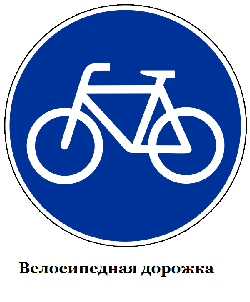 (Велосипедная дорожка)50 очков: Как называется профессия человека, который тушит пожары?А) ПожарныйБ)  ПожарникВ) Спасатель  (Профессия пожарный) Информация для учителя: разница между пожарным и пожарником есть, и ее стоит учитывать. Возможно, сравнение будет грубым, но тушителям огня неприятно слышать разговорный вариант, так же как, например, педагогу – «препод» вместо «преподаватель» или полицейскому – «мент» вместо «милиционер». Конкурс капитанов «Молчанка» (капитаны подходят по очереди к столу, выполнив задание, ответ не произносят, а указывают нужное слово на карточке)1.Чей запах? Распознать по запаху растительные масла (Аромат лимона, мяты, хвои).2.Чей плод? На ощупь определить, что лежит в каждой коробке? (Семена фасоли, гороха, риса).Конкурс болельщиковНазовите виды спорта (Прыжки в воду, лыжные гонки, футбол, плавание, баскетбол, прыжки в длину с места, конькобежный спорт, теннис, хоккей, малый теннис, волейбол, велосипедный спорт, лёгкая атлетика)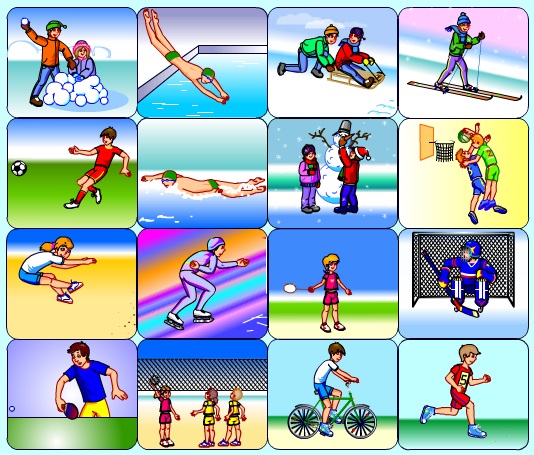 Ведущий: Ребята, пока жюри подводит окончательные итоги игры, давайте посмотрим фоторяд на слайдах и вспомним, что же ученики нашей школы вместе с учителями и родителями делают для укрепления и сохранения своего здоровья (просмотр слайдов).Подведение итогов.  Награждение команд.Айболит: Немецкий философ Артур Шопенгауэр писал: «Десять десятых нашего счастья зависит от здоровья. Здоровье до того перевешивает все блага жизни, что поистине здоровый нищий счастливее больного короля». Вы согласны с этим, ребята? Живите в гармонии с собой и будьте здоровы.Задание 1. О чём идёт речь? Каждый охотник желает знать, где сидит фазан.Задание 2. О чём идёт речь? Оно зависит от правильного питания, соблюдения правил личной гигиены и двигательной активности. Быстрого и ловкогоего разум дарит.Здоровье не купишь,лучшая красота.а здоров-берегись.болезнь не догонит.Болен-лечись,Чистота-..болезнь не догонит.Пуд - устаревшая единица измерения массы русской системы мер.Золотник. Во времена Киевской Руси золотником называли золотую монету весом в 4,265 грамм. Золотник применялся для обозначения чистоты золота.